J E D Á L N Y   L Í S T O K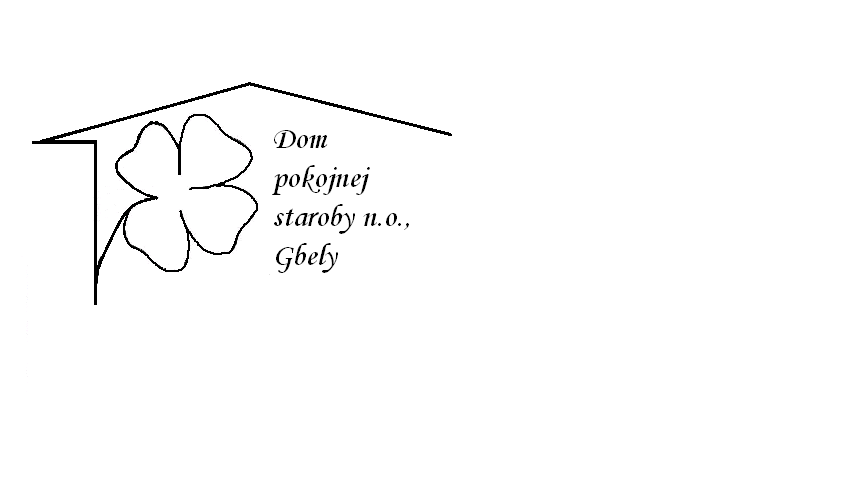 Od 24.07.2023     do 28.07.2023Pondelok   24.07.:  polievka – Hrášková krémová , 1,7,                               Bravčové po taliansky , špagety ,1, 3,7,       Utorok        25.07.:  polievka – Paradajková s ryžou,1,3,    Kur. rezeň v cestíčku ,varené zemiaky ,šalát ,1,3,7,Streda        26.07.:  polievka – Vývar s drobkami, 1,3,                                                                            Moravský vrabec ,dusená kapusta, knedľa ,1,37,Štvrtok       27.07. : polievka – Slepačia s niťovkami  ,1,3,                                 Kuracie stehno pečené ,dusená ryža ,kompót ,                               Piatok         28.07.: polievka- Sedliacka  , 1,3,7,                                Zemiaková omáčka ,varené vajce,  chlieb,1,3,7,Kolektív zamestnancov Domu pokojnej staroby n. o., Gbely Vám praje ,,Dobrú chuť!“.Obedy sa prihlasujú do 13. hod.Zmena jedál vyhradená.Alergény:1-obilniny, 2-kôrovce, 3-vajcia, 4-ryby, 5-arašidy, 6-sojové zrná, 7-mlieko, 8-orechy, 9-zeler, 10- horčica, 11-sezamové semená, 12-kysličník siričitý a siričitany